Inscription en ligne 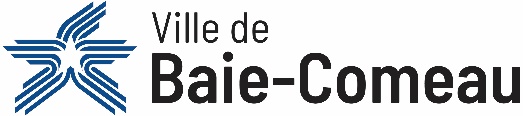 Demande de numéro de dossier Une fois complété, enregistrez et envoyez à l’adresse suivante : inscriptionsenligne@ville.baie-comeau.qc.caVous recevrez par courriel vos numéros de dossier dans les 72 heures ouvrables suivant votre envoi. Aucune demande ne sera traitée le jour même des inscriptions.Lorsque vous recevrez vos numéros, conservez-les pour de prochaines inscriptions. Ils sont valides en tout temps et pour toutes les activités offertes sur la plateforme d’inscription en ligne. ADULTE 1Réservé à l’administrationNuméro de dossier :Réservé à l’administrationNuméro de dossier :NOM : SEXE :     M     F     Autre PRÉNOM : SEXE :     M     F     Autre DATE DE NAISSANCE : SEXE :     M     F     Autre ADRESSE :APP. :      VILLE :CODE POSTAL :      TÉLÉPHONE (RÉSIDENCE) :TÉLÉPHONE (RÉSIDENCE) :TÉLÉPHONE (CELLULAIRE) :TÉLÉPHONE (CELLULAIRE) :TÉLÉPHONE (CELLULAIRE) :TÉLÉPHONE (BUREAU) :TÉLÉPHONE (BUREAU) :NUMÉRO D’ASSURANCE SOCIALE (obligatoire pour le Relevé 24) : NUMÉRO D’ASSURANCE SOCIALE (obligatoire pour le Relevé 24) : NUMÉRO D’ASSURANCE SOCIALE (obligatoire pour le Relevé 24) : NUMÉRO D’ASSURANCE SOCIALE (obligatoire pour le Relevé 24) : ADULTE 2Réservé à l’administrationNuméro de dossier :Réservé à l’administrationNuméro de dossier :NOM : SEXE :     M     F     Autre PRÉNOM : SEXE :     M     F     Autre DATE DE NAISSANCE : SEXE :     M     F     Autre ADRESSE :APP. :      VILLE :CODE POSTAL :      TÉLÉPHONE (RÉSIDENCE) :TÉLÉPHONE (RÉSIDENCE) :TÉLÉPHONE (CELLULAIRE) :TÉLÉPHONE (CELLULAIRE) :TÉLÉPHONE (CELLULAIRE) :TÉLÉPHONE (BUREAU) :TÉLÉPHONE (BUREAU) :NUMÉRO D’ASSURANCE SOCIALE (obligatoire pour le Relevé 24) : NUMÉRO D’ASSURANCE SOCIALE (obligatoire pour le Relevé 24) : NUMÉRO D’ASSURANCE SOCIALE (obligatoire pour le Relevé 24) : NUMÉRO D’ASSURANCE SOCIALE (obligatoire pour le Relevé 24) : ENFANT 1Réservé à l’administrationNuméro de dossier :NOM : SEXE :     M     F     Autre PRÉNOM : SEXE :     M     F     Autre DATE DE NAISSANCE : SEXE :     M     F     Autre NUMÉRO D’ASSURANCE SOCIALE (obligatoire pour le Relevé 24) : NUMÉRO D’ASSURANCE SOCIALE (obligatoire pour le Relevé 24) : NUMÉRO D’ASSURANCE SOCIALE (obligatoire pour le Relevé 24) : ENFANT 2Réservé à l’administrationNuméro de dossier :NOM : SEXE :     M     F     Autre PRÉNOM : SEXE :     M     F     Autre DATE DE NAISSANCE : SEXE :     M     F     Autre NUMÉRO D’ASSURANCE SOCIALE (obligatoire pour le Relevé 24) : NUMÉRO D’ASSURANCE SOCIALE (obligatoire pour le Relevé 24) : NUMÉRO D’ASSURANCE SOCIALE (obligatoire pour le Relevé 24) : ENFANT 3Réservé à l’administrationNuméro de dossier :NOM : SEXE :     M     F     Autre PRÉNOM : SEXE :     M     F     Autre DATE DE NAISSANCE : SEXE :     M     F     Autre NUMÉRO D’ASSURANCE SOCIALE (obligatoire pour le Relevé 24) : NUMÉRO D’ASSURANCE SOCIALE (obligatoire pour le Relevé 24) : NUMÉRO D’ASSURANCE SOCIALE (obligatoire pour le Relevé 24) : 